处级干部请假审批流程操作手册处级干部请假审批流程基于学校数字基座，由组织部协同信息中心自主开发完成，主要目的是实现处级干部请假审批网上全流程，做到让信息多跑路，教师不跑腿。目前该应用由原企业微信的流程“处级干部外出审批”重构而来，在保留原流程功能的同时优化用户体验，统一消息提醒渠道，现已部署到服务大厅和长师信息服务并上线试运行，在服务大厅、长师信息服务、今日校园里搜索关键字“处级干部请假审批”即可找到，点击即可访问。我们希望您在实际体验中提出宝贵意见和建议，以便我们持续优化服务，为大家提供更加便捷、高效的工作体验。流程图如下：职能部门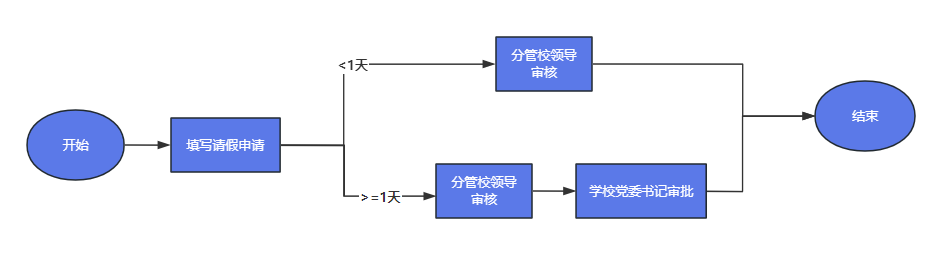 二级学院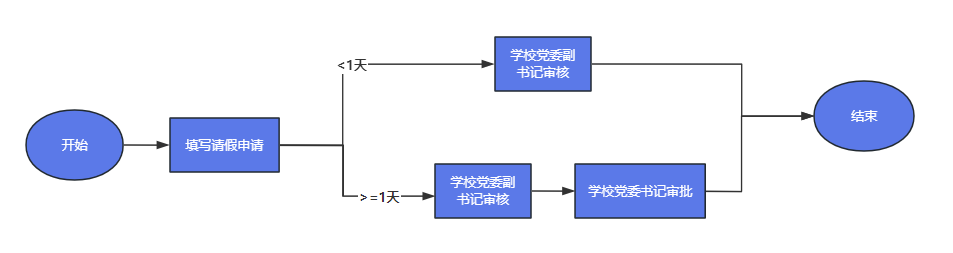 PC端登录服务大厅，在搜索栏中输入“处级干部请假审批”即可查到该应用，点击图标可以进入应用。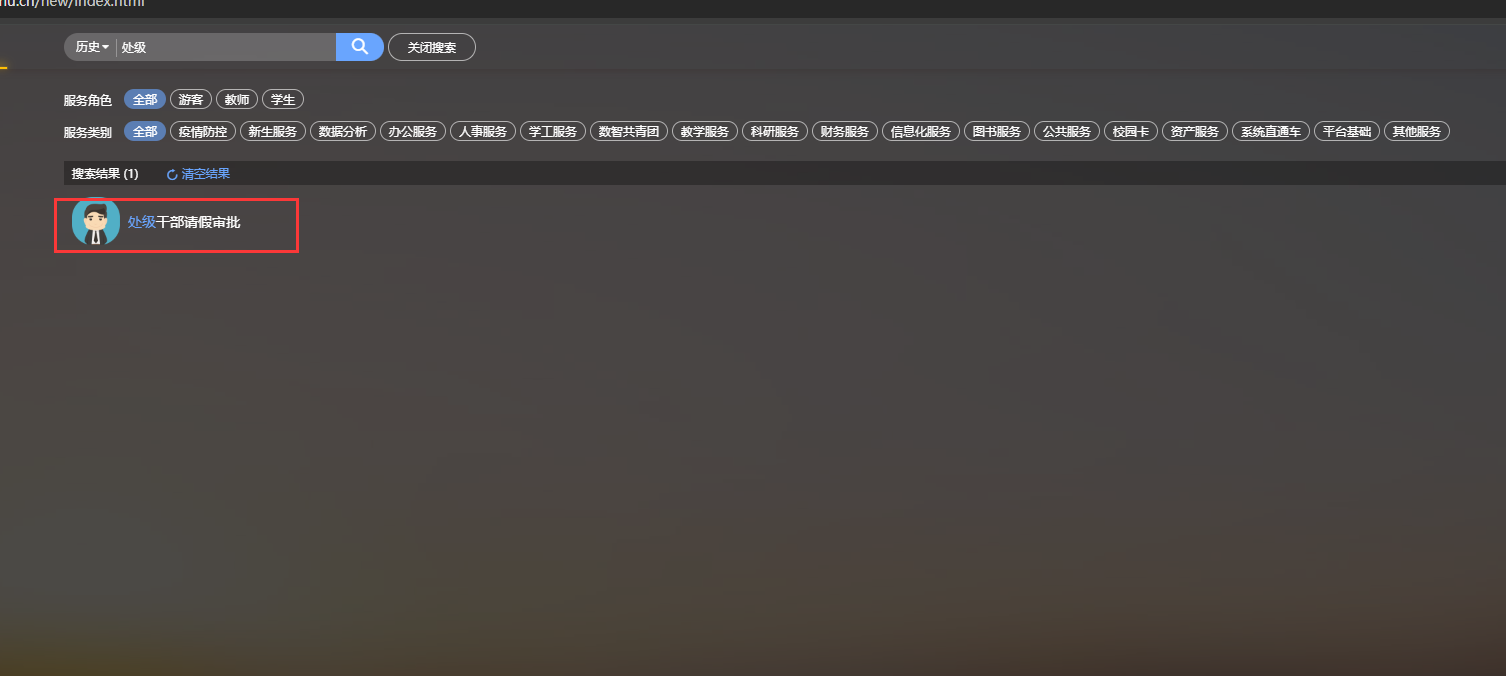 进入应用后，在左侧栏中点击“处级干部请假”进入审批表单填写界面，填写完成后点击底部“提交”按钮即可提交申请流程。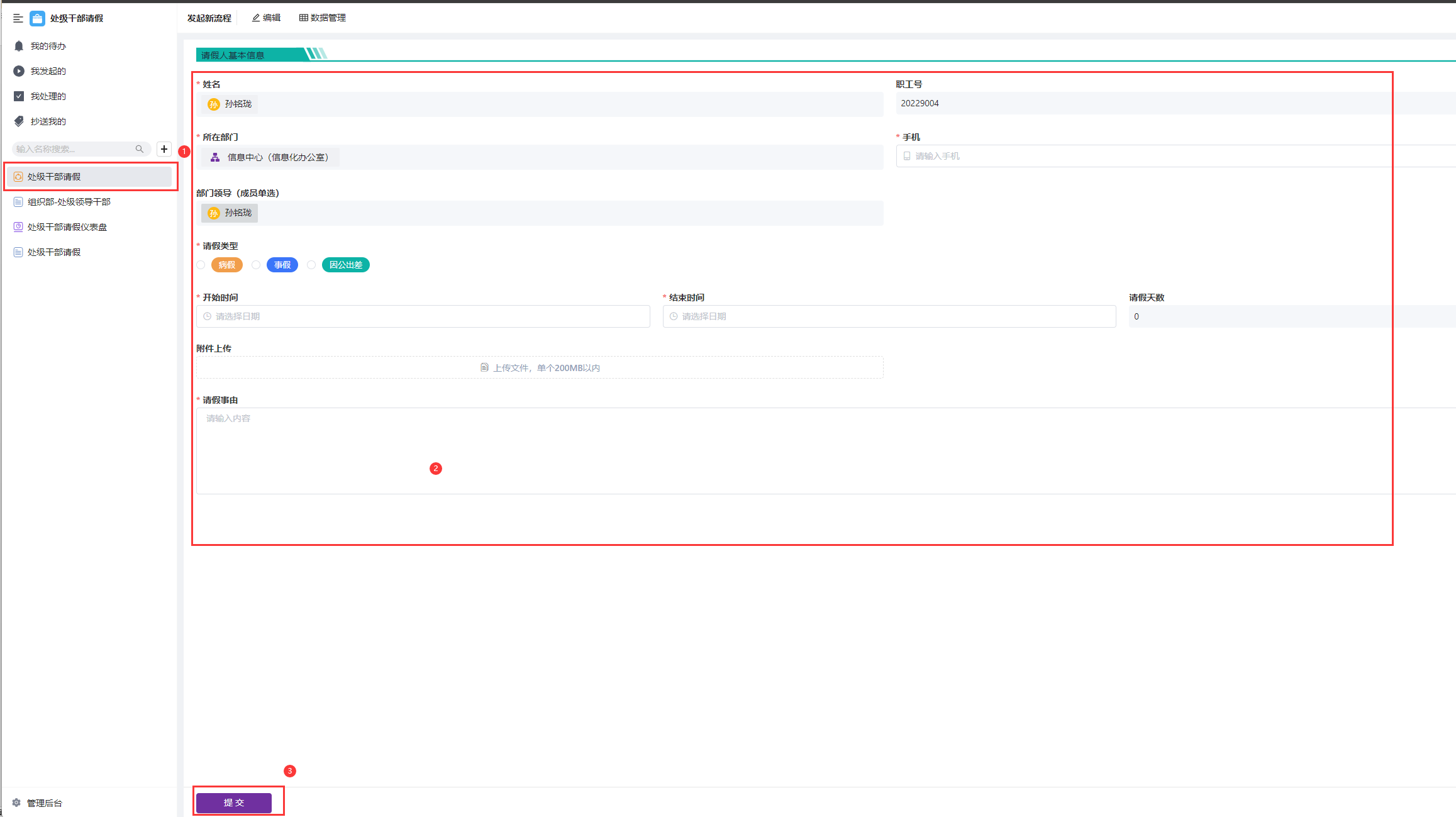 审核。审核功能在进入应用后的左侧“我的待办”中，点击“我的待办”可以查看需要审核的流程，点击该流程可以进入审核详情界面，输入审核意见后点击提交完成审核，如果点击不同意该流程将会退回到申请人修改后重新提交。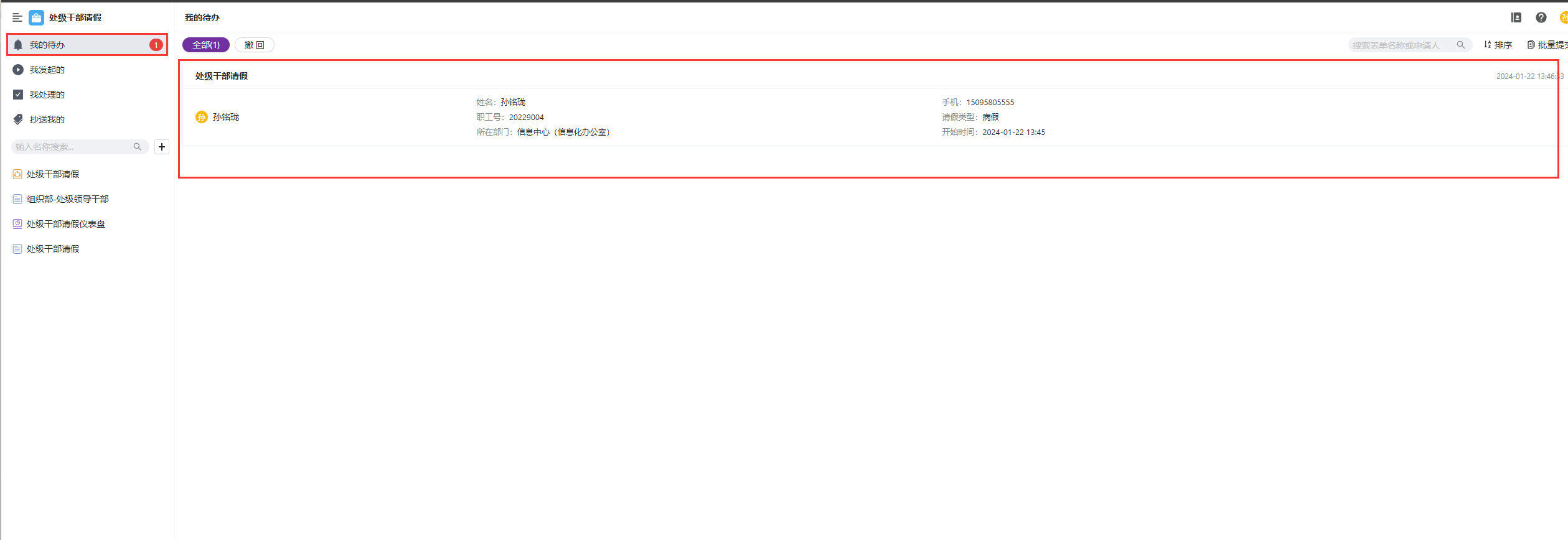 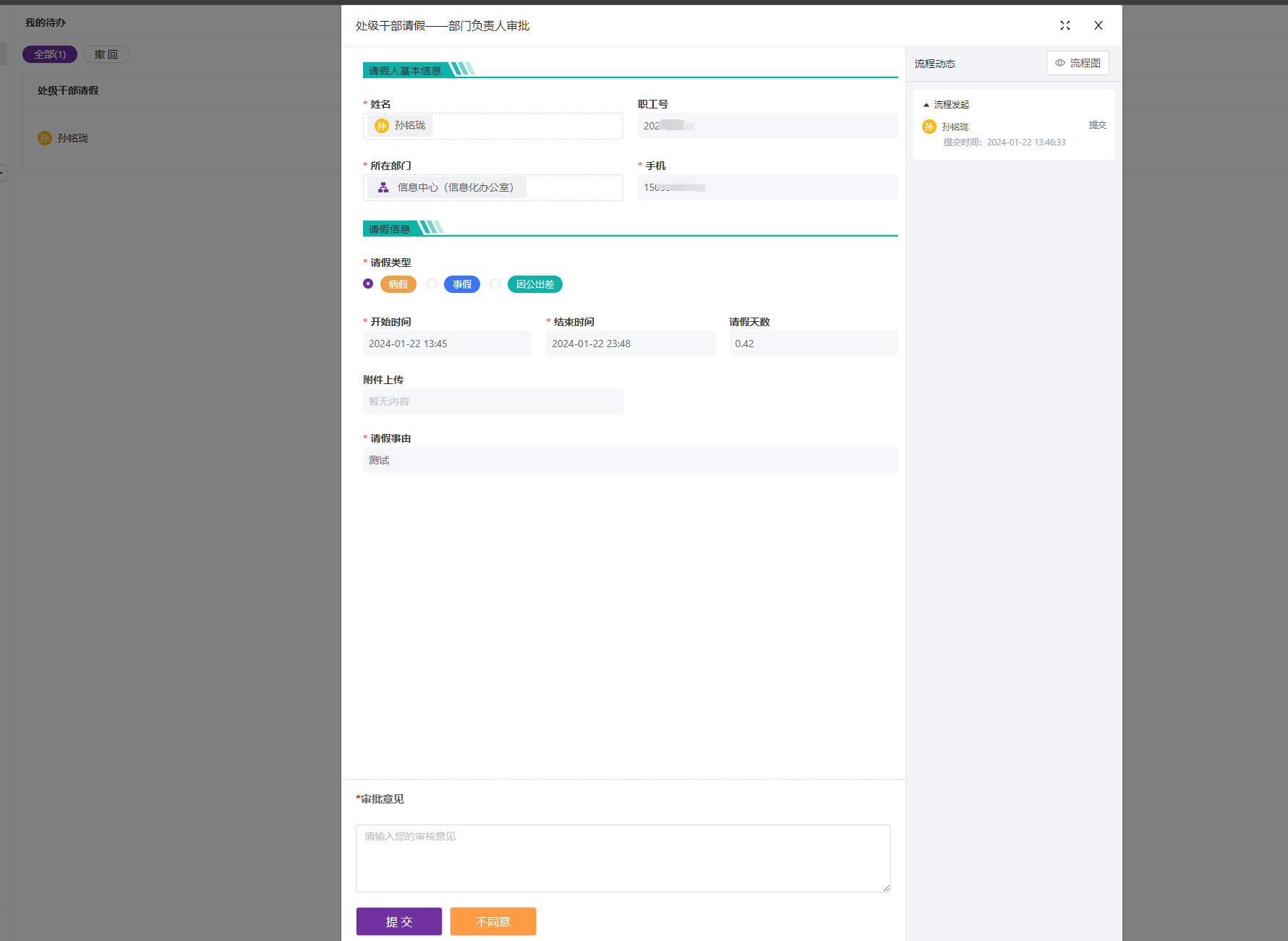 抄送。被抄送的流程可以在左侧“抄送我的”中查看，点击流程即可查看流程详细信息。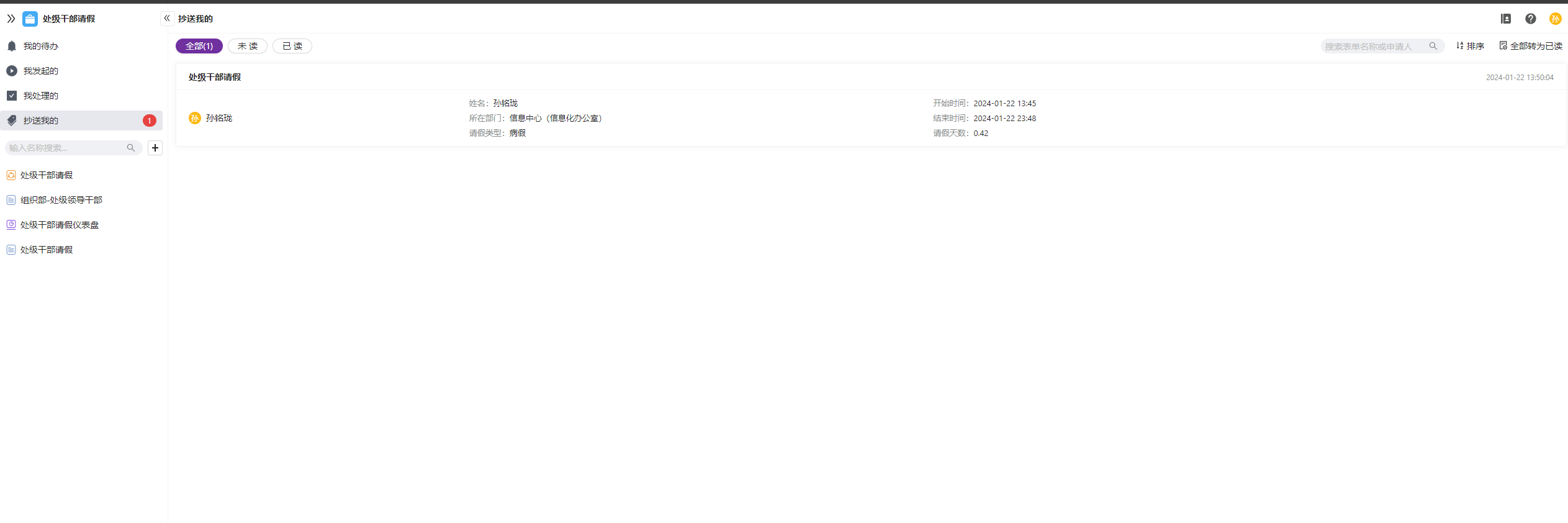 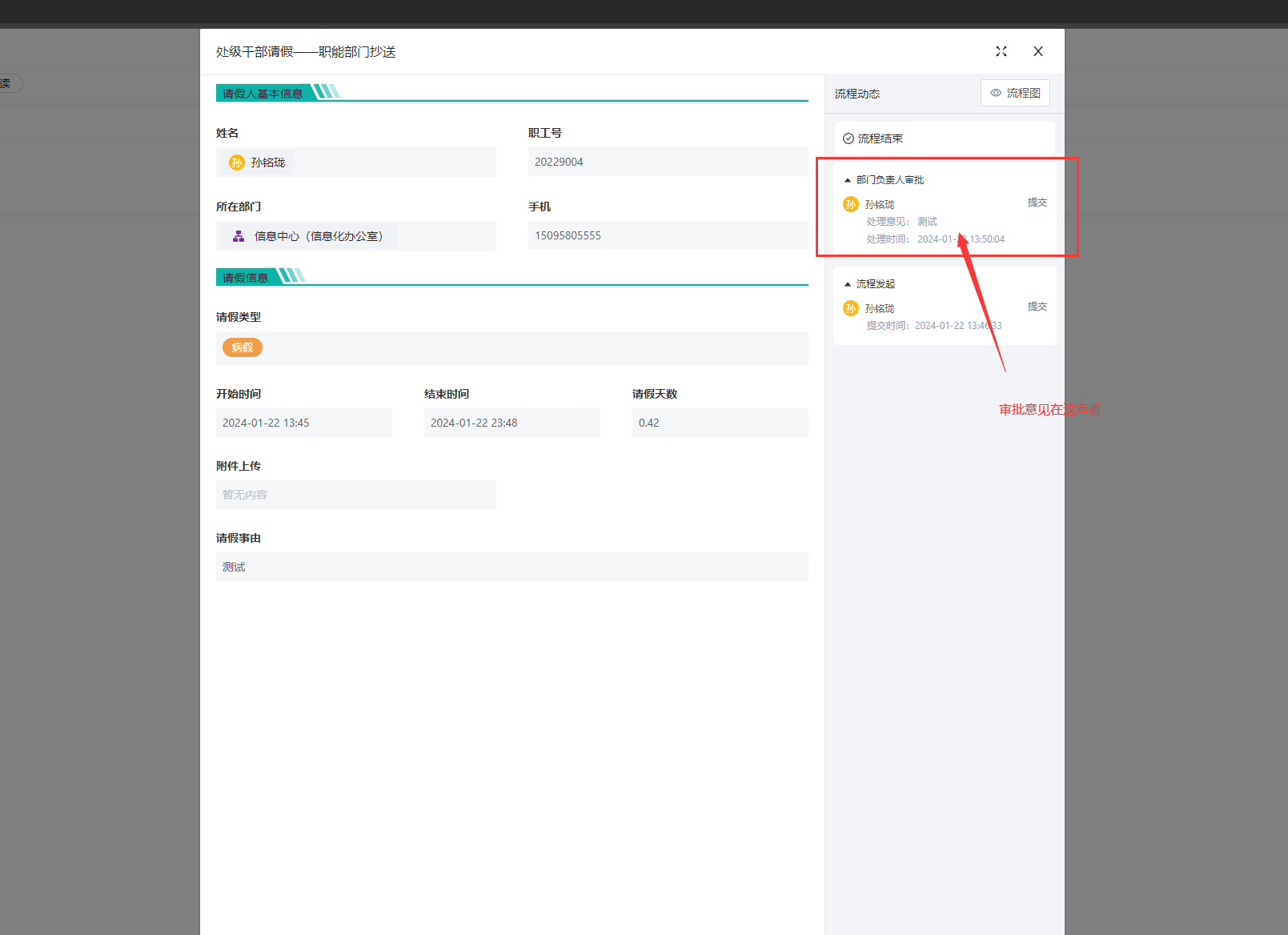 消息提醒。目前消息提醒可以在服务大厅的“待办任务”、今日校园的“待办”和长师信息服务的“流程中心”中查看。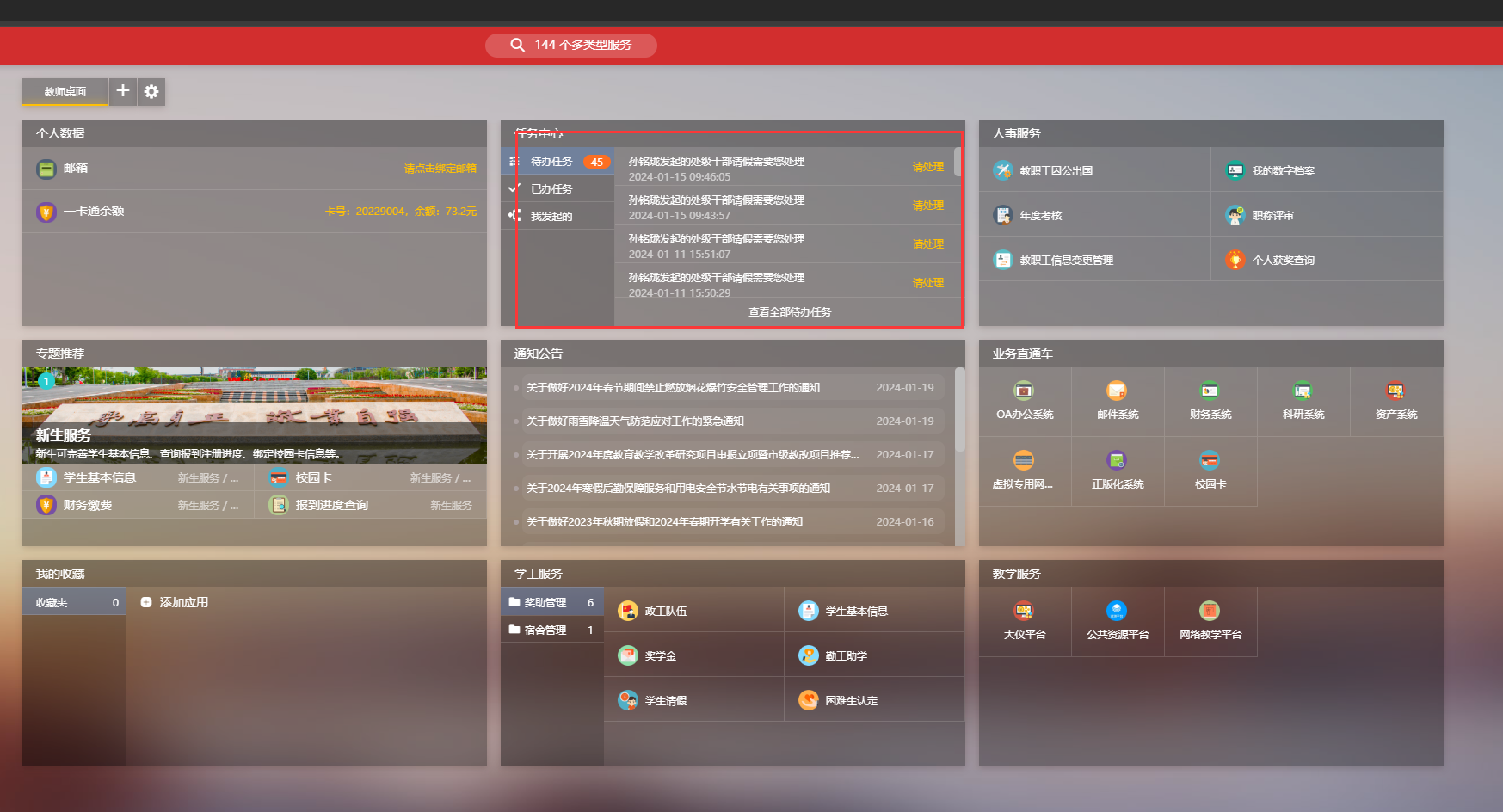 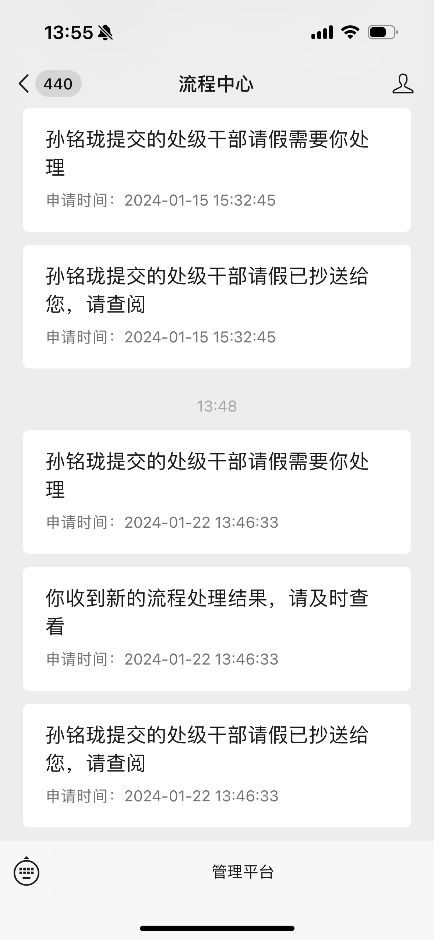 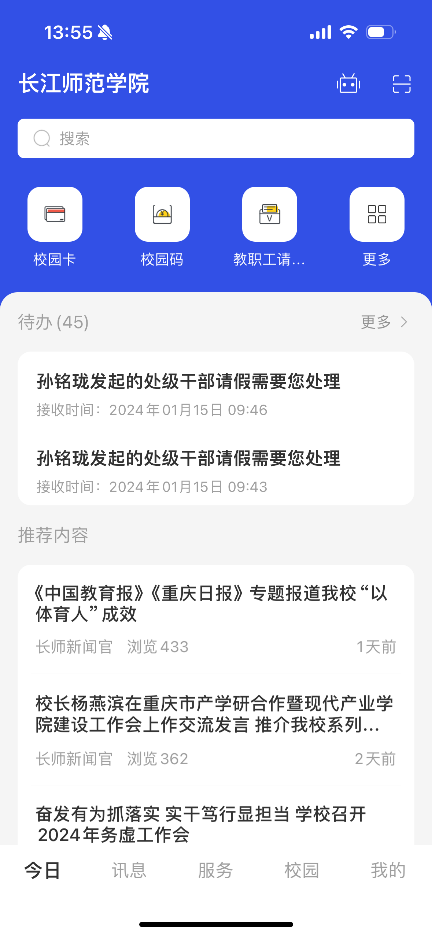 移动端移动端上，今日校园和长师信息服务里的操作方式基本一样，这里将会以长师信息服务为例，展示详细的操作流程。申请。在长师信息服务应用列表中找到“处级干部请假审批”流程，点击图标进入应用，点击“处级干部请假”进入流程表单。填写完成后点击底部“提交”按钮即可提交流程。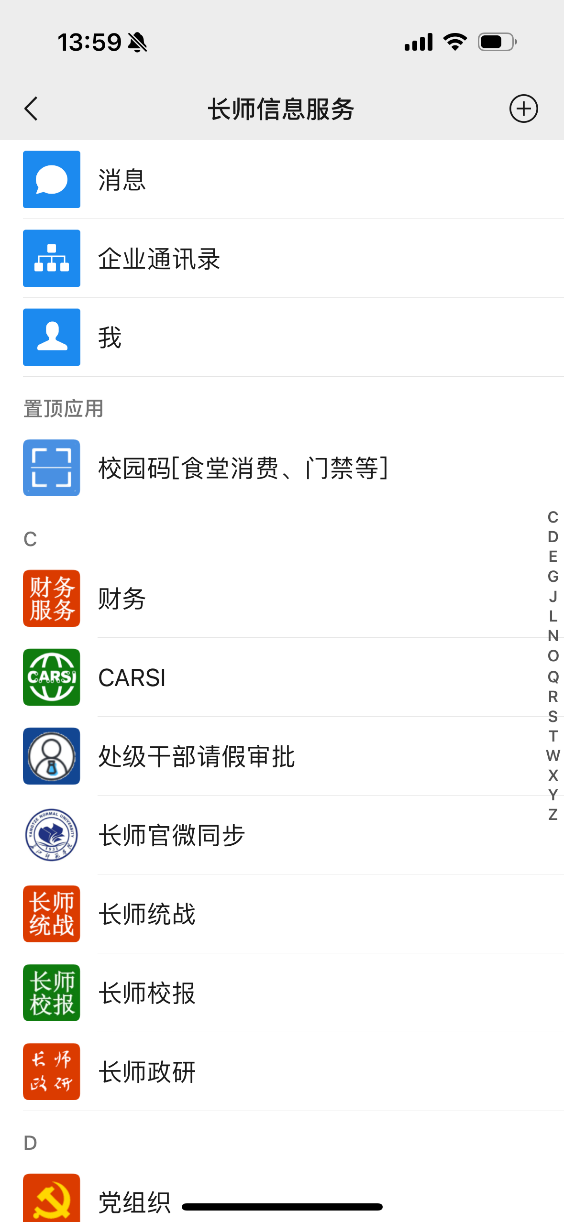 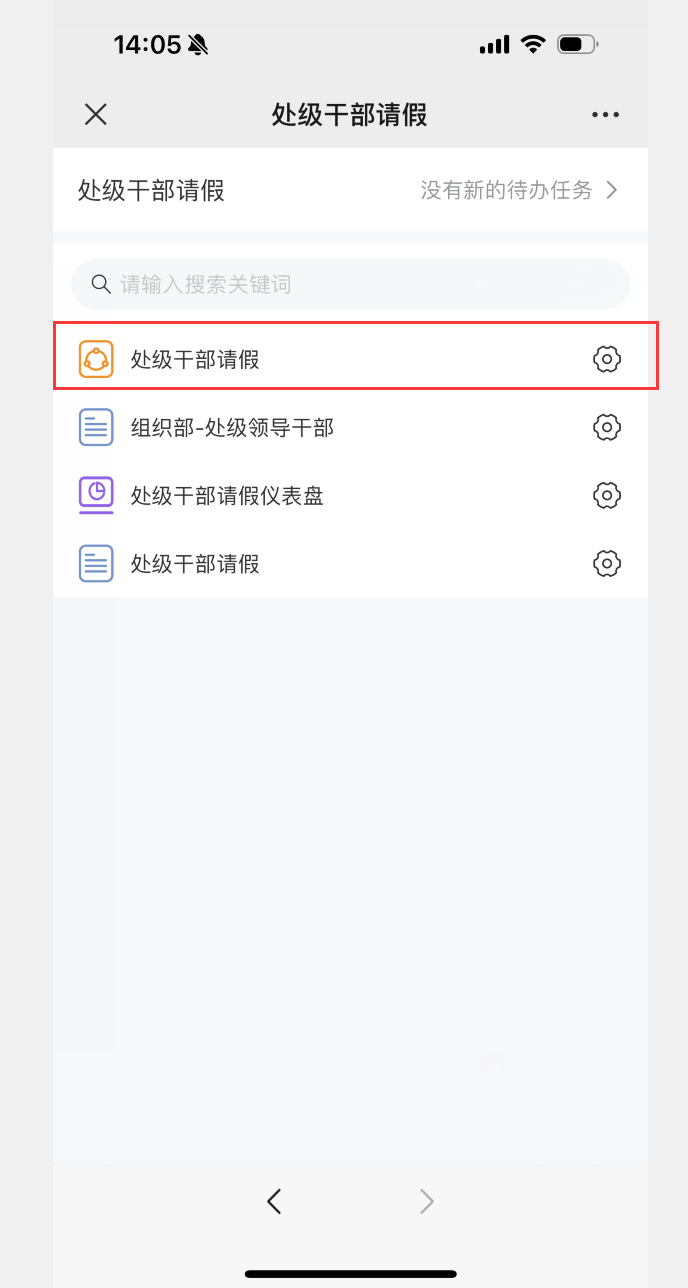 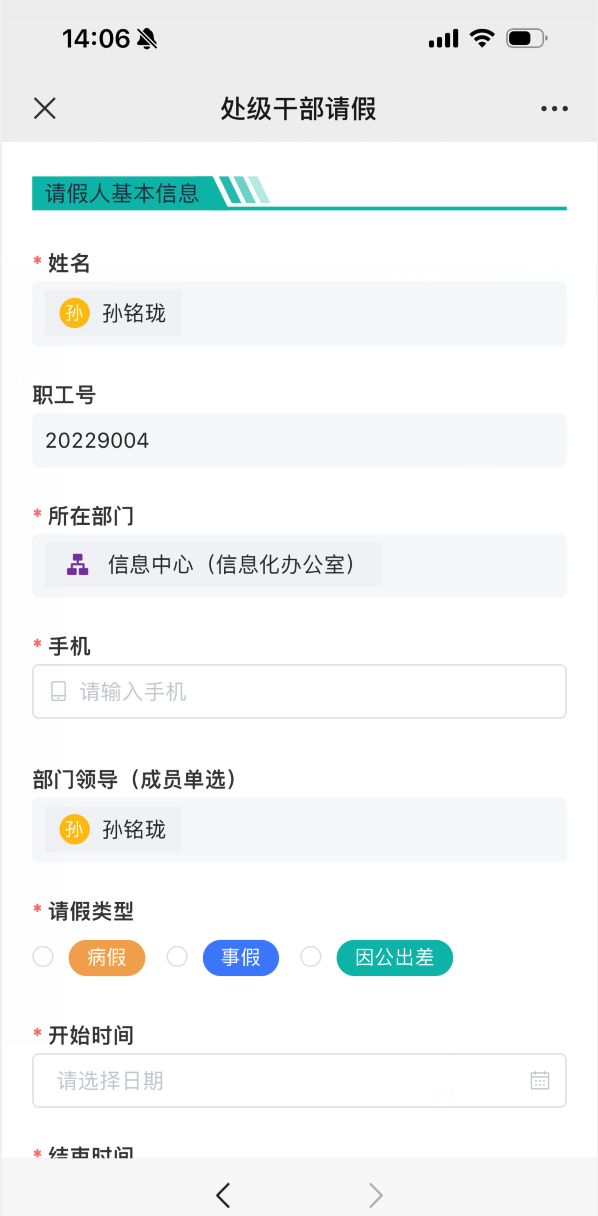 审核。在应用顶部应用名称右侧会有待办任务提示，点击待办即可进入审核页面，点击需要审核的流程进入流程详情页面审核。也可以通过长师信息服务中流程中心的消息提示，点击消息提示直接进入待审核的流程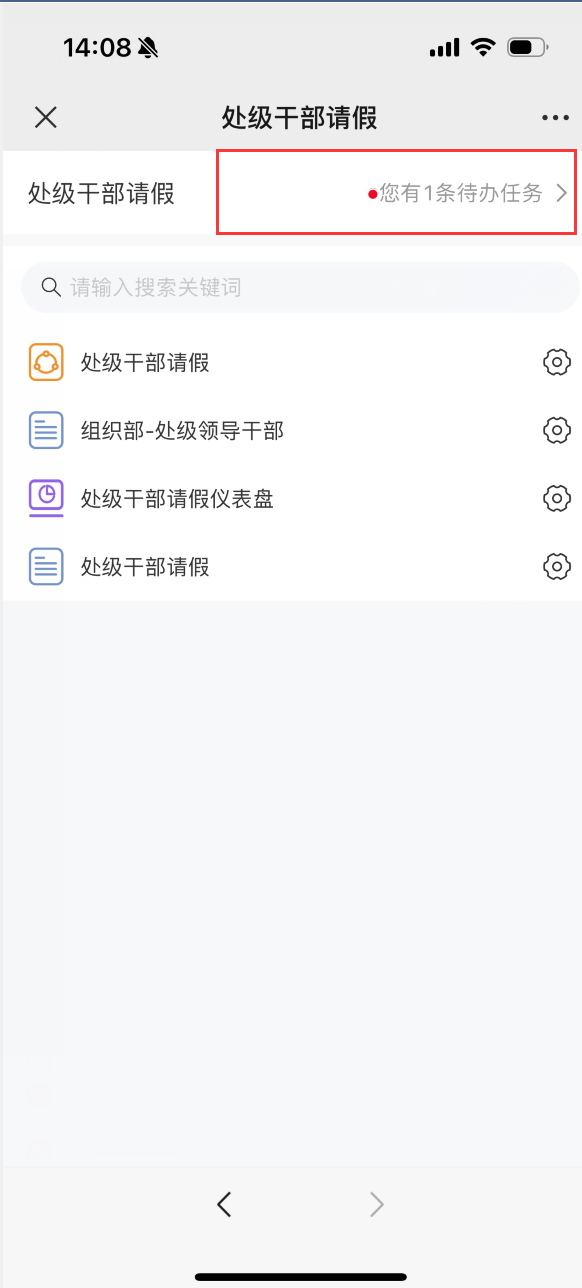 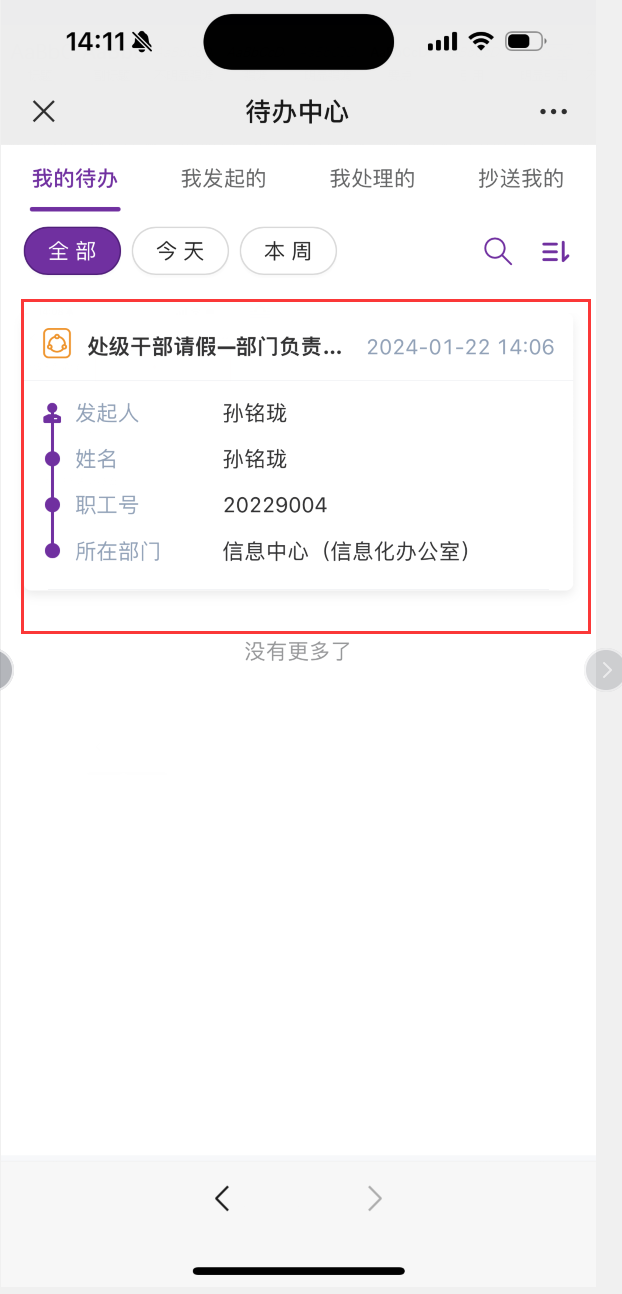 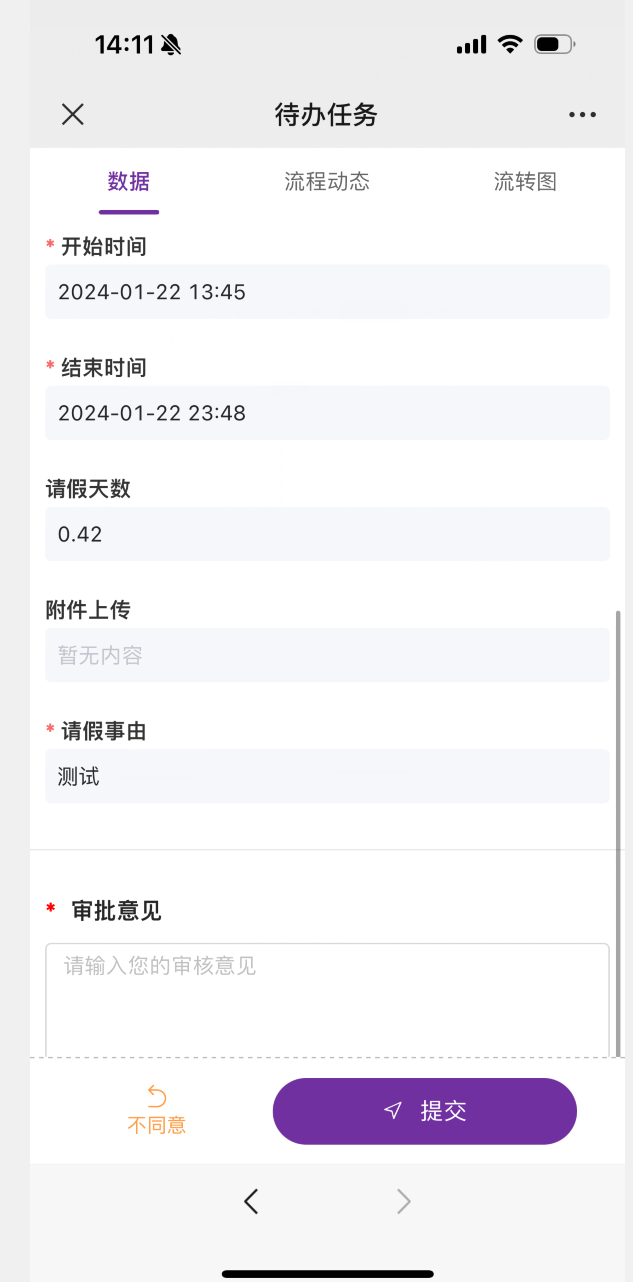 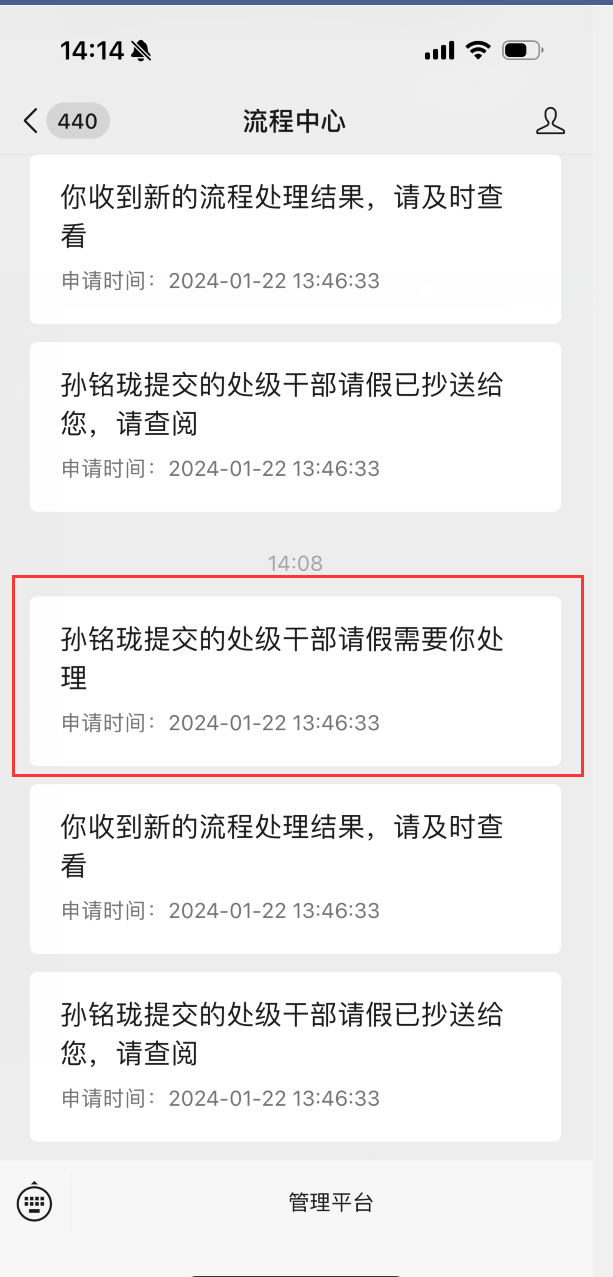 抄送。抄送的流程会通过消息提醒提醒用户查看，可在长师信息服务中的“流程中心”应用查看到抄送的流程，点击即可进入该流程详情页面。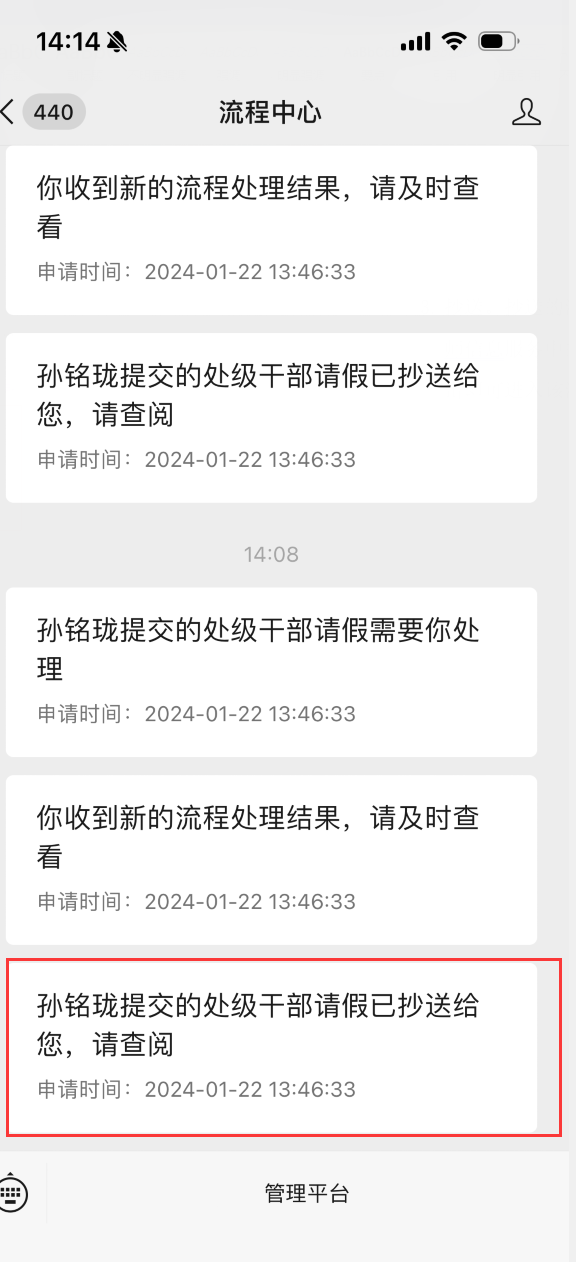 